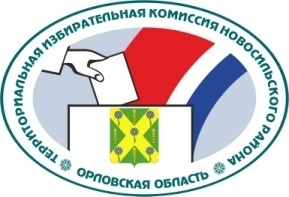 ОРЛОВСКАЯ ОБЛАСТЬТЕРРИТОРИАЛЬНАЯ ИЗБИРАТЕЛЬНАЯ КОМИССИЯНОВОСИЛЬСКОГО РАЙОНАРЕШЕНИЕ      9 сентября 2019 года			                     		№ 22/77О результатах дополнительных  выборов депутата Глубковского сельского Совета народных депутатов пятого созыва по одномандатному избирательному округу № 1В соответствии с пунктом 8 статьи 25, статьями 70, 72 Федерального закона от 12 июня 2002 года № 67-ФЗ «Об основных гарантиях избирательных прав и права на участие в референдуме граждан Российской Федерации», статьями  24, 25  Закона Орловской области  от 30 июня 2010 года № 1087-ОЗ «О регулировании отдельных правоотношений, связанных с выборами в органы местного самоуправления Орловской области», Постановлением Избирательной комиссии Орловской области от 14 июня 2019 года № 62/507-6 «О возложении полномочий избирательных комиссий муниципальных образований Орловской области» и на основании протокола окружной избирательной комиссии одномандатного избирательного округа № 1 от 9 сентября 2019 года о результатах дополнительных  выборов депутата Глубковского сельского Совета народных депутатов по одномандатному избирательному округу № 1, в соответствии с которым в голосовании приняли участие 56 избирателей, территориальная избирательная комиссия Новосильского района  РЕШИЛА: 1.  Признать дополнительные  выборы депутата Глубковского сельского Совета народных депутатов по одномандатному избирательному округу № 1 состоявшимися и действительными.2.  Считать избранным депутатом Глубковского сельского Совета народных депутатов по одномандатному избирательному округу № 1 Шувалова Сергея Алексеевича, получившего 39 голосов избирателей, что является  наибольшим числом голосов избирателей по отношению к другим кандидатам.3.  Опубликовать настоящее решение, а также данные о числе голосов избирателей, полученных каждым из зарегистрированных кандидатов по одномандатному избирательному округу № 1, в газете «Новосильские вести».4. Контроль за исполнением настоящего решения возложить   на секретаря Салькову М.М.Председатель территориальнойизбирательной комиссии 					         Е.А. ДьячковаСекретарь территориальнойизбирательной комиссии      					         М.М. Салькова